排除的服務及其他承保的服務：您續保的權利：在您的保險結束後，如果您想要續保，有些經辦機構可以幫助您。那些機構的聯繫資訊為：[insert State, HHS, DOL, and/or other applicable agency contact information].其他保險的選項也可以提供給您，包括透過健保商場Marketplace購買個人保險。欲知更多訊息有關Marketplace的訊息, 請造訪www.HealthCare.gov或致電 1-800-318-2596。 您的投訴和申訴權利：如果您對您的 計劃否決了索賠而有所抱怨的話，有些機構可以幫助您。這種抱怨被稱為 投訴 或 申訴。有關您的權利更多的訊息，請看一下您將收到該醫療索賠的福利說明。您的計劃文件還提供完整的資訊關於提出索賠, 申訴, 或投訴任何對於您的計劃不滿的理由。有關您的權利，本通知，或協助更多的訊息，請聯繫：[insert applicable contact information from instructions].本計劃是否提供最低基本健保範圍？[是/不是]如果您長達一個月沒有 最低基本健保範圍，您在申報納稅時將必須繳納付款，除非您有當月豁免健康保險要求的資格。本計劃是否滿足最低價值標準？[是/不是] 如果您的 計劃不符合最低價值標準, 你可能有資格得到一項保費稅收抵免，以幫助您透過 Marketplace購買一個計劃。語言接通服務：[西班牙文 (Español): Para obtener asistencia en Español, llame al [insert telephone number].][菲律賓語 (Tagalog): Kung kailangan ninyo ang tulong sa Tagalog tumawag sa [insert telephone number].][Chinese (中文): 如果需要中文的幫助，請撥打這個號碼 [insert telephone number].][印地安部落文 (Dine): Dinek'ehgo shika at'ohwol ninisingo, kwiijigo holne' [insert telephone number].]–––––––––––––––––––––––––––––––查看本計劃如何可能涵蓋樣本醫療狀况的費用，請參閱下一節。–––––––––––––––––––––––––––––––––––––––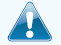  該計劃的總自付額 為	$ 專科醫師 [費用分攤]	$ 醫院 (設施) [費用分攤]	% 其他 [費用分攤]	%本事件範例所包括的服務如： 專科醫師門診（產前護理）分娩/生產專業服務分娩/生產設施服務診斷檢驗（超音波和驗血）專科醫師門診（麻醉） 在本範例中，佩琪應支付： 該計劃的總自付額 為	$ 專科醫師 [費用分攤]	$ 醫院 (設施) [費用分攤]	% 其他 [費用分攤]	%本事件範例所包括的服務如： 一般護理醫師門診（包括疾病教學）診斷檢驗（驗血）處方藥物 耐用醫療設備（血糖測驗器） 在本範例中，喬應支付： 該計劃的總自付額 為	$ 專科醫師 [費用分攤]	$ 醫院 (設施) [費用分攤]	% 其他 [費用分攤]	%本事件範例所包括的服務如： 急診室護理（包括醫療用品）診斷檢驗（x-光）耐用醫療設備（拐杖）復健服務（物理治療）在本範例中，米雅應支付：福利和承保範圍摘要 (SBC) 將有助於您挑選一項健康保險計劃。 SBC 可指明您和計劃 將如何分攤所承保醫療服務的費用。
注：有關本計計劃 的費用 （稱為保險費) 將另行提供。這僅是一個摘要。有關您承保範圍更多的信息，或取得承保範圍完整條款的副本，[insert contact information].對於常用術語的一般定義，如允許的金額, 餘額計費, 共同保險, 共付額, 自付額, 提供者, 或其他下劃線的術語，請參閱詞彙表。您可以在 www.[insert].com 瀏覽詞彙表，或致電 1-800-[insert] 索取一個副本。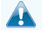 重要的問題答案為什麼這個重要:自付額的總數是多少?$ 在您滿足自付額之前，這些服務是否已包括
在內?是否有其他特定服務的自付額?$這個計劃自掏腰包的極限是多少?$什麼是不包括在自掏腰包的極限之內?如果您使用網絡內提供者，您會少付嗎?您需要 轉診去看 專科醫生嗎?所有的 共付額和 共同保險的費用在本圖表中顯示基於您已經滿足了自付額， 如果自付額適用的話。常見的
醫療事件您可能需要的服務您將支付多少您將支付多少限制，例外，以及其他重要的資訊常見的
醫療事件您可能需要的服務網絡內提供者（您將付得最少）網絡外提供者（您將付得最多） 限制，例外，以及其他重要的資訊如果您造訪醫療保健提供者的辦公室或診所一般護理門診治療受傷或疾病如果您造訪醫療保健提供者的辦公室或診所專科醫師門診如果您造訪醫療保健提供者的辦公室或診所預防性護理/篩查/接種疫苗如果您有個檢驗診斷檢驗(x-光, 驗血)如果您有個檢驗成像（CT / PET掃描，
核磁共振成像） 如果您需要藥物來治療疾病或狀況關於處方藥物保險
的更多資訊可造訪www.[insert] com仿製藥如果您需要藥物來治療疾病或狀況關於處方藥物保險
的更多資訊可造訪www.[insert] com首選原廠藥物如果您需要藥物來治療疾病或狀況關於處方藥物保險
的更多資訊可造訪www.[insert] com非首選原廠藥物如果您需要藥物來治療疾病或狀況關於處方藥物保險
的更多資訊可造訪www.[insert] com特種藥物 如果您有門診手術設施費用（例如，門診
手術中心）如果您有門診手術醫師/外科醫生費用如果您需要立即
就醫急診室護理如果您需要立即
就醫緊急醫療運輸如果您需要立即
就醫緊急護理如果您需要住院設施費用（例如，醫院
病房）如果您需要住院醫師/外科醫生費用如果您需要心理
健康，行為健康，或物質濫用服務門診服務如果您需要心理
健康，行為健康，或物質濫用服務住院服務如果您是孕婦辦公室門診如果您是孕婦分娩/生產專業服務如果您是孕婦分娩/生產設施服務如果您需要幫助恢復或有其他特殊健康需求家庭醫療保健如果您需要幫助恢復或有其他特殊健康需求康复服務如果您需要幫助恢復或有其他特殊健康需求培建服務如果您需要幫助恢復或有其他特殊健康需求專業護理如果您需要幫助恢復或有其他特殊健康需求耐用醫療設備如果您需要幫助恢復或有其他特殊健康需求臨終關懷服務如果您的小孩需要牙科或眼科護理小孩的眼睛檢查如果您的小孩需要牙科或眼科護理小孩的眼鏡如果您的小孩需要牙科或眼科護理小孩的牙齒檢查您的 計劃一般不承保的服務（欲知更多訊息和其他任何排除的服務的清單，請查閱您的保單或計劃文件。)您的 計劃一般不承保的服務（欲知更多訊息和其他任何排除的服務的清單，請查閱您的保單或計劃文件。)您的 計劃一般不承保的服務（欲知更多訊息和其他任何排除的服務的清單，請查閱您的保單或計劃文件。)其他承保的服務（這些服務可能有所限制這不是一個完整的清單。請查閱您的 計劃文件。)其他承保的服務（這些服務可能有所限制這不是一個完整的清單。請查閱您的 計劃文件。)其他承保的服務（這些服務可能有所限制這不是一個完整的清單。請查閱您的 計劃文件。)範例總費用$費用分攤費用分攤自付額$共付額$共同保險$沒有承保的為沒有承保的為限制或排除的$佩琪應支付的總金額為$範例總費用$費用分攤費用分攤自付額$共付額$共同保險$沒有承保的為沒有承保的為限制或排除的$喬應支付的總金額為$範例總費用$費用分攤費用分攤自付額$共付額$共同保險$沒有承保的為沒有承保的為限制或排除的$米雅應支付的總金額為$